Lao People's Democratic Republic.Peace Independence Democracy Unity Prosperity.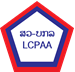 Registration Application Form For Certified Public Accountant Practical Training Personal informationName and Surname: .................................................................................................................................Date of Birth: …………………………………………………………………………………………...Nationality: .............................................................................................................................................Place of BirthVillage: …………………………...…………… District/City: ……………………………………….Country: ……………………………………………………………………………………………….Current residential addressVillage: ……………………………………………………………………………………………….District/City………………………………………………,Province/State……………………………postal code: ………………………………….. Country: ……………………………………………..Education & QualificationYour field of study: ……………………………………………………………………………….Your highest education…………………………………, at (the institute): ………………………, in (country): ………………………………………………………………………………………Joined Certified Public Accountant Professional Training Program Batch: ………………………Year of completion: ………………..……………., CPA Student ID: . ………….………………, Certificate of completion of the CPA Professional Program’s No: .………………………………Email addressPersonal Email: ………………………….……………………………………………………………Office Email: ……………………………………..…………………………………………………..Telephone no:Personal telephone number: …………………………….…………… WhatApps No: ………………Office telephone number: ……………………………………………………………………………..Working informationAre you a self-employ?  (…) Yes (Please refer to Letter a)   (…) No (Please refer to Letter b)The information of your companyFirm’s name: …………………………………………………………………………………..Your firm’s LCPAA membership number (if any): ……………………………………………Your firm’s Tax Identification Number (TIN): ………………………………………………..Type of activities: ………………………………………………………………………………Year of establishing your firm: …………………..……………………………………………Number of employees in your organization: …………………………………………………Your firm’s current address: ………………………………………………………………………………………………………………………………………………………………………..………………………………..…………………………………………………………………………………………………………………………………………………………………………...……………………………………………………………………………………The information of your current working placeName of Organization: …………………………………………………………………………Current position………………...................................................................................................Organization’s address……………………………………………………………………………….……………………………………………………………………………………………………………………………………………………………………………………………………………………………………………………………………………………………………………………………………………………………………………………………………How long have you been working here?: ………………………………………………………Employers’ contact informationName and surname of employer……………………………………………………………………Email dress…………………………………….…………. Telephone number…………………...Mentor informationHave you identified a mentor? (…) Yes (Please refer to a)(…) No (Please refer to b)Mentor’s contact information Name and surname of Mentor………………………………………………………………….Name of organization……………………………………………………………………………Email address……………………………………………………………………………………Telephone Number………………………………WhatsApp No:.………….………..………..If you haven’t identified a mentor you may apply to be mentored by a remote mentor you will select on the list established by the Education Committee. In this case, you will be asked to pay fees to the LCPAA for this service.In this case you may contact the Remote mentor to be your mentor by choosing one of the suitable mentors on the list provide by LCPAA and ask mentor to provide letter to prove that he/she agree to be your mentor. Practical Training Route	Please Indicate which Practical Training Route you have chosen 	 Route :  Auditing	 Accounting	 Corporate ManagementChoose your option area: ………………………………………………………………………At: ……………………………………., date: ………………							Signature of applicantSupporting document02 (3x4) photosCopy of the certificate of completion of Certified Public Accountant Professional Training ProgramCopy of ID/passportAcceptance letter from mentor Provide your signature on written statement on the trainee’s commitment to strictly comply with all the requirement of this regulation (Commitment Statement)Payment slip of required fees.